附件1 2023年我校专业专升本对口协议院校和专业(对口协议院校有调剂院校的，以对口协议院校通知为准)附件2:对口协议院校乐山师范学院的调剂院校与调剂专业2023年各专业专升本对口升本学校及专业备注：学生填写乐山师范学院的专升本申请表时，第一志愿必须填写乐山师范 学院和专业，第二专业只能填写分流院校和专业，分流的3所学校任填写1个 学校和专业即可。附 件 4 : (对口协议院校为四川工业科技学院的填写此表)四 川 工 业 科 技 学 院 2 0 2 3 年 选 拔 优 秀 专 科 毕 业 生 进 入 本 科阶段学习申请表注：1、本表所列各项山学生木人或所在院校如实填写，字迹应端正、清楚。2、表中所列“专科学习阶段专业课成绩”栏一律用阿拉伯数字表示，并由所在院校负 责审核并加盖公章。3、重修科目成绩须在备注栏目加“重修”字样。4、“专业类别”栏填写：考生专科毕业专业的科类类别，即文科、理科、艺术、体育 等类别。5、“原高考报名号”栏填写考生高考录取进入专科阶段的报名号。6、“是否3+2考生”填“是或否”。7、申请免试录取、加分项目、入伍退役以及建档立卡贫困生的，请按本通知要求详细 填写，同时提交相关证明材料原件和复印件签字盖院校公章。2023年天府新区通用航空职业学院“专升本”各专业对口协议本科院校及专业表2023年天府新区通用航空职业学院“专升本”各专业对口协议本科院校及专业表2023年天府新区通用航空职业学院“专升本”各专业对口协议本科院校及专业表2023年天府新区通用航空职业学院“专升本”各专业对口协议本科院校及专业表2023年天府新区通用航空职业学院“专升本”各专业对口协议本科院校及专业表2023年天府新区通用航空职业学院“专升本”各专业对口协议本科院校及专业表2023年天府新区通用航空职业学院“专升本”各专业对口协议本科院校及专业表序号我校专业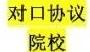 对口专业考试科目备注专业类别1飞行器制造 技术四川工业 科技学院机械电子 工程《高等数学》、《大学英语》、 《计算机基础》考试大纲 见本通知理科2直升机驾驶 技术四川工业 科技学院车辆工程《高等数学》、《大学英语》、 《计算机基础》考试大纲 见本通知理科3汽车检测与 维修技术四川工业 科技学院车辆工程《高等数学》、《大学英语》、 《计算机基础》考试大纲 见本通知理科4机场场务技 术与管理四川工业 科技学院旅游管理《高等数学》、《大学英语》、 《计算机基础》考试大纲 见木通知理科5通用航空航 务技术四川工业 科技学院旅游管理《高等数学》、《大学英语》、 《计算机基础》考试大纲 见本通知理科6飞机机电设 备维修四川工业 科技学院机械电子 工程《高等数学》、《大学英语》、 《计算机基础》考试大纲 见本通知理科7民航安全技 术管理四川工业 科技学院旅游管理《高等数学》、《大学英语》、 《计算机基础》考试大纲 见本通知理科8幼儿发展与 健康管理四川工业 科技学院学前教育《大学语文》、《大学英语》、 《计算机基础》考试大纲 见本通知文科9休闲体育乐山师范 学院休闲体育《大学语文》、《大学英语》、 《计算机基础》考试大纲 见本通知体育10市场营销四川工业 科技学院国际经济 与贸易《大学语文》、《大学英语》、 《计算机基础》考试大纲 见本通知文科11互联网金融四川工业 科技学院金融工程《大学语文》、《大学英语》、 《计算机基础》考试大纲 见本通知文科12物流管理四川工业 科技学院物流管理《大学语文》、《大学英语》、 《计算机基础》考试大纲 见本通知文科13会计乐山师范 学院会计学《大学语文》、《大学英语》 《计算机基础》考试大纲 见本通知文科14空中乘务乐山师范 学院旅游管理《大学语文》、《大学英语》、 《计算机基础》考试大纲 见本通知文科15数字媒体应 用技术乐山师范 学院数字媒体 技术《大学语文》、《大学英语》、 《计算机基础》考试大纲 见本通知理科16物联网应用 技术四川工业 科技学院电子信息 工程《高等数学》、《大学英语》、 《计算机基础》考试大纲 见本通知理科17电子商务四川工业 科技学院电子商务《大学语文》、《大学英语》、 《计算机基础》考试大纲 见木通知文科18软件技术乐山师范 学院计算机科 学与技术《大学语文》、《大学英语》、 《高等数学》考试大纲 见本通知理科19无人机应用 技术乐山师范 学院电子信息 工程《大学语文》、《大学英语》、 《计算机基础》考试大纲 见本通知理科生源学校名称专科专业名称乐山师范学院 本科专业分流院校和专业分流院校和专业分流院校和专业生源学校名称专科专业名称乐山师范学院 本科专业1.成都文理学院2.四川工业科 技学院3.古利学院天府新区通用航空 职业学院休闲体育休闲体育休闲体育休闲体育天府新区通用航空 职业学院会计会计学会计学天府新区通用航空 职业学院空中乘务旅游管理旅游管理旅游管理天府新区通用航空 职业学院数字媒体应用技 术数字媒体技术天府新区通用航空 职业学院软件技术计算机科学与 技术计算机科学与技 术软件工程计算机科学 与技术天府新区通用航空 职业学院无人机应用技术电子信息工程电子信息工程电子信息工 程我已认真阅读《乐山师范学院、四川工业科技学院、吉利学院、成都文理学院2023年专升本联合招  生简章》,严格遵守《简章》的有关规定，自愿按照《2023年各专业专升本对口升本学校及专业》的要求，拟升入对应本科学校及专业学习，以上信息填报确认真实、无误，否则责任自负。签 名 ：2023年   月    日我已认真阅读《乐山师范学院、四川工业科技学院、吉利学院、成都文理学院2023年专升本联合招  生简章》,严格遵守《简章》的有关规定，自愿按照《2023年各专业专升本对口升本学校及专业》的要求，拟升入对应本科学校及专业学习，以上信息填报确认真实、无误，否则责任自负。签 名 ：2023年   月    日中请免试录 取资格事山中请加分项 目事山入伍退役申 请建档立卡贫 困生情况专科专业办学单位意   见盖章        2023年   月   口本科学校意见盖章        2023年    月   日备注姓名姓名学号身份证号码身份证号码民族民族政治面貌联系电话(本人手机号)联系电话(本人手机号)必须填写必须填写必须填写必须填写必须填写专科学校专科学校专科专业名称专业类别专业类别原高考报名号原高考报名号是否3+2考生是否3+2考生英语四级分数英语四级分数英语六级分数英语六级分数填报学校填报学校填报学校填报学校填报本科专业名称填报本科专业名称填报本科专业名称填报本科专业名称填报本科专业名称填报本科专业名称四川工业科技学院四川工业科技学院四川工业科技学院四川工业科技学院专科学习阶段专业课成绩专科学习阶段专业课成绩专科学习阶段专业课成绩专科学习阶段专业课成绩专科学习阶段专业课成绩专科学习阶段专业课成绩专科学习阶段专业课成绩专科学习阶段专业课成绩专科学习阶段专业课成绩专科学习阶段专业课成绩专科学习阶段专业课成绩专科学习阶段专业课成绩以下内容按每学期实际开设的专业课程填写，学院须严格审核(体育、英语、思政等公共类课程不纳入 初选成绩计算，无须填写)。以下内容按每学期实际开设的专业课程填写，学院须严格审核(体育、英语、思政等公共类课程不纳入 初选成绩计算，无须填写)。以下内容按每学期实际开设的专业课程填写，学院须严格审核(体育、英语、思政等公共类课程不纳入 初选成绩计算，无须填写)。以下内容按每学期实际开设的专业课程填写，学院须严格审核(体育、英语、思政等公共类课程不纳入 初选成绩计算，无须填写)。以下内容按每学期实际开设的专业课程填写，学院须严格审核(体育、英语、思政等公共类课程不纳入 初选成绩计算，无须填写)。以下内容按每学期实际开设的专业课程填写，学院须严格审核(体育、英语、思政等公共类课程不纳入 初选成绩计算，无须填写)。以下内容按每学期实际开设的专业课程填写，学院须严格审核(体育、英语、思政等公共类课程不纳入 初选成绩计算，无须填写)。以下内容按每学期实际开设的专业课程填写，学院须严格审核(体育、英语、思政等公共类课程不纳入 初选成绩计算，无须填写)。以下内容按每学期实际开设的专业课程填写，学院须严格审核(体育、英语、思政等公共类课程不纳入 初选成绩计算，无须填写)。以下内容按每学期实际开设的专业课程填写，学院须严格审核(体育、英语、思政等公共类课程不纳入 初选成绩计算，无须填写)。以下内容按每学期实际开设的专业课程填写，学院须严格审核(体育、英语、思政等公共类课程不纳入 初选成绩计算，无须填写)。以下内容按每学期实际开设的专业课程填写，学院须严格审核(体育、英语、思政等公共类课程不纳入 初选成绩计算，无须填写)。第一学期课程名称-学分课程名称-学分成绩备注第：学期课程名称-学分课程名称-学分成绩成绩成绩备注第一学期第：学期第一学期第：学期第一学期第：学期第一学期第：学期第一学期第：学期第一学期第：学期第三学期课程名称-学分课程名称-学分成绩备注第四学期课程名称-学分课程名称-学分成绩成绩成绩备注第三学期第四学期第三学期第四学期第三学期第四学期第三学期第四学期第三学期第四学期第三学期第四学期第三学期第四学期第五学期课程名称-学分课程名称-学分成绩备注第六学期课程名称-学分课程名称-学分成绩成绩成绩备注第五学期第六学期第五学期第六学期第五学期第六学期第五学期第六学期第五学期第六学期专业课平均学分成绩(初选成绩):              (保留小数点后两位)    审核人签字： 学院审核老师签名专业课平均学分成绩(初选成绩):              (保留小数点后两位)    审核人签字： 学院审核老师签名专业课平均学分成绩(初选成绩):              (保留小数点后两位)    审核人签字： 学院审核老师签名专业课平均学分成绩(初选成绩):              (保留小数点后两位)    审核人签字： 学院审核老师签名专业课平均学分成绩(初选成绩):              (保留小数点后两位)    审核人签字： 学院审核老师签名专业课平均学分成绩(初选成绩):              (保留小数点后两位)    审核人签字： 学院审核老师签名专业课平均学分成绩(初选成绩):              (保留小数点后两位)    审核人签字： 学院审核老师签名专业课平均学分成绩(初选成绩):              (保留小数点后两位)    审核人签字： 学院审核老师签名专业课平均学分成绩(初选成绩):              (保留小数点后两位)    审核人签字： 学院审核老师签名专业课平均学分成绩(初选成绩):              (保留小数点后两位)    审核人签字： 学院审核老师签名专业课平均学分成绩(初选成绩):              (保留小数点后两位)    审核人签字： 学院审核老师签名专业课平均学分成绩(初选成绩):              (保留小数点后两位)    审核人签字： 学院审核老师签名我已认真阅读《四川工业科技学院招生简章》,严格遵守《简章》的有关规定，自愿按照《2023 年各专业专升本对口升本学校及专业》的要求，拟升入对应本科学校及专业学习，以上信息填报确认真实、无误，否则责任自负。签 名 ：2023年   月   日我已认真阅读《四川工业科技学院招生简章》,严格遵守《简章》的有关规定，自愿按照《2023 年各专业专升本对口升本学校及专业》的要求，拟升入对应本科学校及专业学习，以上信息填报确认真实、无误，否则责任自负。签 名 ：2023年   月   日申请免试录取资格事由申请加分项目事由入伍退役申请建档立卡贫困生情况专科专业办学单位意   见盖章        2023年    月    日本科学校意见盖章        2023年    月   日备注